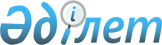 О внесении изменений в постановление акимата Жылыойского района "О переименовании государственного учреждения "Отдел архитектуры и градостроительства Жылыойского района" от 02 ноября 2020 года № 310Постановление акимата Жылыойского района Атырауской области от 26 мая 2022 года № 134
      В соответствии со статьей 31 Закона Республики Казахстан "О местном государственном управлении и самоуправлении в Республике Казахстан" и постановлением Правительства Республики Казахстан от 1 сентября 2021 года № 590 "О некоторых вопросах организации деятельности государственных органов и их структурных подразделений" акимат Жылыойского района ПОСТАНОВЛЯЕТ:
      1. Внести в постановление Жылыойского районного акимата "О переименовании государственного учреждения "Отдел архитектуры и градостроительства Жылыойского района" от 02 ноября 2020 года № 310 следующее изменение:
      приложение к указанному постановлению изложить в новой редакции согласно приложению к настоящему постановлению.
      2. Государственному учреждению "Отдел земельных отношений, архитектуры и градостроительства Жылыойского района" в установленном законодательством порядке обеспечить:
      направление настоящего постановления в Республиканское государственное предприятие на праве хозяйственного ведения "Институт законодательства и правовой информации Республики Казахстан" для официального опубликования и включения в Эталонный контрольный банк нормативных правовых актов Республики Казахстан.
      3. Контроль за исполнением настоящего постановления возложить на руководителя аппарата акима Жылыойского района.
      4. Настоящее постановление вводится в действие со дня его первого официального опубликования. ПОЛОЖЕНИЕ Государственного учреждения "Отдел земельных отношений, архитектуры и градостроительства Жылыойского района" 1. Общие положения
      1. Государственное учреждение "Отдел земельных отношений, архитектуры и градостроительства Жылыойского района" (далее – Отдел) является государственным органом Республики Казахстан, осуществляющим руководство в сфере государственного управления и надзорной службы архитектуры, градостроительства и земельных отношений на территории Жылыойского района.
      2. Отдел не имеет ведомств.
      3. Отдел осуществляет свою деятельность в соответствии с Конституцией и законами Республики Казахстан, актами Президента и Правительства Республики Казахстан, Земельным кодексом Республики Казахстан, иными нормативными правовыми актами, а также настоящим Положением.
      4. Отдел является юридическим лицом в организационно-правовой форме государственного учреждения, имеет символы и знаки отличия (при их наличии), печати с изображением Государственного Герба Республики Казахстан и штампы со своим наименованием на казахском и русском языках, бланки установленного образца, счета в органах казначейства в соответствии с законодательством Республики Казахстан.
      5. Отдел вступает в гражданско-правовые отношения от собственного имени.
      6. Отдел имеет право выступать стороной гражданско-правовых отношений от имени государства, если оно уполномочено на это в соответствии с законодательством Республики Казахстан.
      7. Отдел по вопросам своей компетенции в установленном законодательством порядке принимает решения, оформляемые приказами руководителя отдела и другими актами, предусмотренными законодательством Республики Казахстан
      8. Структура и лимит штатной численности отдела утверждаются в соответствии с действующим законодательством Республики Казахстан.
      9. Местонахождение юридического лица:
      Республика Казахстан, Атырауская область Жылыойский район, г.Кульсары, улица Ж.Изтурганова, здание 7, индекс: 060100
      10. Настоящее положение является учредительным документом отдела.
      11.Финасирование деятельности отдела осуществляется из республиканского и местных бюджетов, бюджета (сметы расходов) Национального Банка Республики Казахстан в соответствии с законодательством Республики Казахстан.
      12. Отделу запрещается вступать в договорные отношения с субъектами предпринимательства на предмет выполнения обязанностей, являющихся полномочиями государственного учреждения "Отдел земельных отношений, архитектуры и градостроительства Жылыойского района".
      Если отделу законодательными актами предоставлено право осуществлять приносящую доходы деятельность, то полученные доходы направляются в государственный бюджет, если иное не установлено законодательством Республики Казахстан. 2. Задачи и полномочия отдела
      13. Задачи отдела:
      1) взаимодействие с республиканскими и территориальными подразделениями государственной экспертизы проектов, государственной архитектурно-строительной инспекции, органами лицензирования по вопросам защиты государственных, общественных и частных интересов в сфере градостроительной и строительной деятельности на подведомственной территории;
      2) осуществление надзора за реализацией проектов строительства в соответствии с утвержденной документацией, соблюдением градостроительной дисциплины, правил застройки;
      3) ведение государственного градостроительного кадастра районного уровня;
      4) подготовка предложений по изъятию земельных участков для государственных нужд;
      5) организация разработки проектов зонирования земель и программ, проектов и схем по рациональному использованию земель районов;
      6) организация проведения земельных торгов (конкурсов, аукционов);
      7) проведение экспертизы районных программ, проектов и схем, затрагивающих вопросы использования и охраны земель;
      8) выдача паспортов земельных участков сельскохозяйственного назначения;
      9) подготовка предложений по переводу сельскохозяйственных угодий из одного вида в другой;
      10) проведение единой государствнной политики в области регулирования земельных отношений;
      11) организация ведения государственного земельного кадастра и мониторинга земель;
      12) создание и ведение единого банка данных о состоянии земельных ресурсов района;
      13) выявление неиспользованных земель и земель, используемых с нарушением законордательства Республики Казахстан;
      14) принятие мер по устранению нарушении земельного законодательства Республики Казахстан;
      15) приостановление строительства, разработка месторождений полезных ископаемых, эксплуатации объектов, геологоразведочных и других работ, если оно осуществляется с нарушение земельного законодательства Республики Казахстан установленного режима использования земель, а также если эти работы ведутся по проектам, не прошедшим экспертизу или получившим отрицательное заключение.
      14. Полномочия:
      1) Права:
      осуществлять контроль состояния жилищного фонда, благоустройства и художественного оформления территории, обязательным для исполнения всеми субъектами архитектурно-градостроительной деятельности на территории района, независимо от принадлежности и ведомственной подчиненности;
      приостанавливать на территории района строительства, осуществляемое самовольно или с нарушением, утвержденной градостроительной документацией, проектов строительства, технических условий, строительных норм и правил;
      отклонять от согласований проектную документацию для строительства, выполненную с нарушением архитектурно-планировочного задания, правил застройки населенных пунктов, утвержденной градостроительной документации, строительных норм и правил;
      отклонять разработку предложений по предварительному размещению объектов строительства и отводов земельных участков, которые противоречат утвержденным градостроительным проектом.
      2) Обязанности:
      не принимать к рассмотрению проекты, выполненные с нарушением требований лицензирования, а также проекты, разработанные с использованием материалов инженерных изысканий выполненных без разрешения областного департамента архитектуры и градостроительства.
      взаимодействовать в установленном порядке с областными управлениями, исполнительными районными организациями учреждениями, всех форм собственности и объектов по вопросам, относящимся к компетенцииотдела.
      приостанавливать дальнейшее производство строительно-монтажных; ремонтно-строительных и других видов работ, производство-топогеодезических изысканий, выполняемых с нарушениями и отклонениями от утвержденной проектной документаций, нормативных требований, представляющих угрозу жизни и здоровью людей, историческим и культурным ценностям, в том числе памятникам архитектуры и градостроительства;
      обеспечить своевременное рассмотрение жалоб граждан;
      запрашивать и получать от государственных органов, иных организаций, должностных лиц и граждан необходимую информацию по вопросам использования и охраны земель;
      вносить предложения об отмене решений местных исполнительных и представительных органов, противоречащих земельному законодательству.
      15.Функции:
      1) проведение в районе государственной архитектурно-градостроительной политики и осуществления градостроительных программ, направленных на решение текущих и перспективных задач комплексного социально экономического развития района, совершенствования среды жизнедеятельности и улучшения их архитектурного облика;
      2) осуществление контроля градостроительного кадастра, дежурно-оперативных планов отводов и застройки, регистрационных планов расположения подземных коммуникаций и атласов инженерно-геологических выработок;
      3) подготовка предложений по вопросам улучшения деятельности органов архитектурно-градостроительного контроля и совершенствования нормативно-методической кадастровый базы;
      4) подготовка предложение местным исполнительным органам по размещению объектов и комплексов с выделением земельных участков;
      5) рассматрение и согласование проектно-планировочной документации, проектов зданий сооружений, подлежащих строительству в районе;
      6) организация работы по изучению спроса и предложений состояния конъюнктуры, тенденций и перспективы развития рынка проектных работ и услуг;
      7) подготовка предложений по совершенствованию норм и регулирующих правил, вопросы проектирования строительства, реконструкции, капитального ремонта, благоустройства, озеленение и дизайн на территории района;
      8) участие в установленном порядке в приемке законченных объектов жилищно-гражданского строительства, производственного и непроизводственного назначения;
      9) проведение конкурса на проектирование в пределах своей компетенции;
      10) осуществление разработки и выдача застройщикам-заказчикам утвержденного начальником областного управления архитектуры и градостроительства архитектурно-планировочных заданий и строительных паспортов земельных участков на территории района на проектирование объектов строительства районного значения, включая реконструкцию и расширение, контроль за исполнением собственных предписаний;
      11) принятие решение об отнесение к разряду технически не сложных строений, предназначенных для личного использования граждан;
      12) выдача согласования на реконструкцию (перепланировку, переоборудование)жилых и не жилых помещений в жилых зданиях (домах) не требующего отвода дополнительного отвода земельного участка (прирезки территории), не связанную с каким-либо изменениями несущих конструкций, инженерных систем и коммуникаций, не ухудшающую архитектурно-эстетические, противоэрозионные и санитарные качества, не оказывающие вредное воздействие на окружающую среду при эксплуатации.
      13) обеспечение надлежащего профессионального уровня в деятельности работников отдела, повышений их квалификации;
      14) поставка на учет безхозяйных земельных участков;
      15) подготовка предложений и проектов решений местного исполнительного органа района по предоставлению земельных участков и изменению их целевого назначения;
      16) определение делимости и неделимости земельных участков;
      17) утверждение кадастровой (оценочной) стоимости конкретных земельных участков, продоваемых в частноую собственность государством;
      18) организация проведения землеустройства и утверждение землеустроительных проектов по формированию земельных участков;
      19) организация разработки проектов земельно-хозяйственного устройства территорий населенных пунктов;
      20) составление баланса земель районов;
      21) ведение учета собственников земельных участков и землепользователей, а также других субъектов земельных правоотношений;
      22) заключение договоров купли-продажи и договоров аренды земельного участка и временного безвозмездного землепользования;
      23) подготовка предложений по выдаче разрешений местным исполнительным органом района на использование изыскательных работ;
      24) защита интересов государства в области земельных отношений;
      25) определение оценочной стоимости конкретных земельных участков, продаваемых в частную собственность или представляемых в землепользование государством;
      26) утверждение землеустроительной документации;
      27) рассмотрение писем обращений граждан и юридических лиц в рамках действующего земельного законодательства. 3. Статус, полномочия первого руководителя государственного органа
      16. Руководство отделом осуществляется первым руководителем, который несет персональную ответственность за выполнение возложенных на отдел задач и осуществление своих функций.
      17. Первый руководитель отдела назначается на должность и освобождается от должности в соответствии с законодательством Республики Казахстан.
      18. Полномочия первого руководителя отдела:
      1) главный архитектор района свои служебные обязанности организует взаимосвязанно с областным управлением архитектуры и градостроительной политики. Руководитель отдела организует и руководит работой отдела и несет персональную ответственность за выполнение возложенных задач на отдел;
      2) подписывает нормативную и служебную документацию отдела или издает приказы;
      3) определяет обязанности и полномочияработников отдела;
      4) предлагает Акиму района об изменении структуры отдела;
      5) в установленном законодательством порядке налагает дисциплинарное взыскание на работников отдела, а также поощряет работников;
      6) направляет в командировку работников отдела;
      7) от государственных органов, от организации и учреждений области и района безвозмездно берет материалы инженерных изыскании, информации, статистические и другие сведения в установленном порядке;
      8) подготавливает документации, основания к проекту решения Акима района предоставления и на благоустройство населенных пункта района;
      9) контролирует в своем уполномочии за выполнением принятых решений по градостроительству и земельного законодательства;
      10) организует своевременную поправку на документацию границы регионального развития, перепланировки и благоустройства, сохранению памятников природы, и исторических и культурных наследий;
      11) принимает меры, направленные на противодействие коррупции и несет персональную ответственность за принятие антикаррупционных мер. 4. Имущество отдела
      19. Отдел может иметь на праве оперативного управления обособленное имущество в случаях, предусмотренных законодательством.
      Имущество отдела формируется за счет имущества, переданного ему собственником, а также имущества (включая денежные доходы), приобретенного в результатае собственной деятельности и иных источников, не запрещенных законодательством Республики Казахстан.
      20. Имущество, закрепленное за отделом относится к комунальной собственности.
      21. Отдел не вправе самостоятельно отчуждать или иным способом распоряжаться закрепленным за ним имуществом и имуществом, приобретенным за счет средств, выданных ему по плану финансирования, если иное не установлено законодательством. 5. Реорганизация и упраздение отдела
      22. Реорганизация и упраздение отдела осуществляются в соответствии с законодательством Республики Казахстан.
					© 2012. РГП на ПХВ «Институт законодательства и правовой информации Республики Казахстан» Министерства юстиции Республики Казахстан
				
      Аким района

Х. Жамалов
Приложение к постановлению акимата Жылыойского района от "26" мая 2022 года № 134Утверждено постановлением акимата Жылыойского района от "02" ноября 2020 года № 310